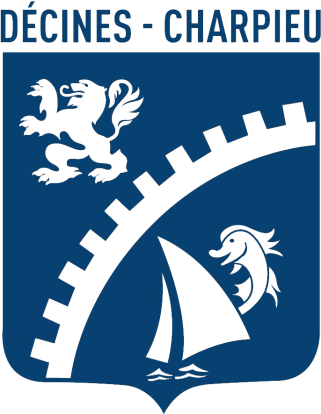 ASSOCIATIONS DEMANDE DE SUBVENTION(S)ANNEE 2021Votre dossier complet (dossier rempli + pièces à joindre) est à renvoyer :Avant le 15 novembre 2020Au service Vie Associative :Hôtel de VilleBP 175 Place Roger Salengro 69151 Décines-Charpieu cedexPar mail :servicevieassociative@mairie-decines.fr	1IDENTIFICATION DE VOTRE ASSOCIATIONObjet social / activités usuelles : ……………………………………………….Pour	les	associations	sportives,	êtes-vous	agréée	ou	affiliée	à	une fédération agréée :	Oui			 NonSi oui : nom de la Fédération : ………………………. N°d’affiliation : ……………………………………….Etes-vous lié à d’autres structures associatives ou sociétés (liens juridiques, mise encommun de moyens etc….) :	Oui	NonSi oui : nom de ces structures : ………………………………………………………………………………………..Nombre d’adhérents-es total en 2020 : …………………………………………………………………………..dont Hommes : …………….	Femmes : ………………………………….Nombre d’adhérents-es décinois-es en 2020 : …………………………Numéro SIRET : …………………………………………………………………………………Numéro d’identification RNA (Registre National des Associations) : ………………………………..Membres du bureau :Président-eNom/Prénom : ………………….Email : …………..Tél. professionnel : …………..	Tél. portable : ………………….Trésorier-ièreNom/Prénom : ……………………..Email : ………………Tél. professionnel : ………………	Tél. portable : ………………………SecrétaireNom/Prénom : …………………………………………………………………………………….Email : …………………………………………………………………………………………………….Tél. professionnel : …………………	Tél. portable : ………………………..Directeur-triceNom/Prénom : …………………………………………………………………………………………Email : ……………………………………………………………………………………………………….Tél. professionnel :…………………………	Tél. portable :…………………………..Personne référente du dossier au sein de votre associationNom/Prénom : ………………………………………………………………..Email : ………………………………………………………………………………………………………………….Tél. professionnel : ……	Tél. portable : ……….Adresse de son siège social :Rue : …………………………………Code postal : ……………….	Commune : ………………….Téléphone : …………	Mail : ………	Site Internet : ………………….Adresse de correspondance, si différente : ………………………Code postal : ………………	Commune : …………………………Assujettissement de votre activité à TVA	OUI	NONRECAPITULATIF AIDES PUBLIQUES PERCUESSi votre association est concernée, merci d’indiquer dans le tableau ci-dessous les aides publiques perçuesl’année précédente, ou demandée pour l’année à venir.PERSONNELNombre de bénévoles investis dans l’association : ………………………………………………..Nombre de journées de bénévolat : ………………………………………………………………………MISE A DISPOSITION DE LOCAUX ET MATERIELS PAR UNE COLLECTIVITE PUBLIQUEVous bénéficiez de la mise à disposition d’un local pour votre activité de manière permanente :OUI	NONSi oui, celui-ci est accordé par quelle collectivité : ……………………….Adresse du local :Nombre de m² :Valeur locative :Mise à disposition à titre gratuit :	OUI	NONPrise en charge de l’entretien des locaux :	OUI	NONVous bénéficiez de la mise à disposition d’un local de manière occasionnelle :OUI	NONSi oui, celui-ci est accordé par quelle collectivité : ……………………….Adresse du local :Nombre de m² :Valeur locative :Mise à disposition à titre gratuit :	OUI	NONAvantages en nature (véhicule, travaux de reprographie) :	OUI	NON(Si OUI, détailler) ……………………………………………………………………………………………………………………………………………………………..………………………………………………………………………………………………………………………………………………………………………………………….………………………………………………………………………………………………………………………………………………………………………………………….………………………………………………………………………………………………………………………………………………………………………………………….MONTANT DE LA COTISATION ANNUELLE :	€Pour les associations sportives affiliées à une fédération :INFORMATIONS CONCERNANT LES ENCADRANTSNombre d’entraîneurs possédant un brevet d’état :	/ 	/ Nombre d’entraîneurs possédant un brevet fédéral :	/ 	/ Nombre de moniteurs :	/ 	/Nombre d’animateurs :	/ 	/Nombre de jeunes inscrits en formation diplômante :	/ 	/ACTIVITES DE L’ANNEE 2020 (ou saison 2019-2020)(À compléter sauf si vous joignez en annexe du présent dossier votre rapport d’activité).Précisez de façon détaillée toutes les actions menées au cours de l’année, en précisant les dates, le public concerné, nombre de personnes participantes, etc).Si vous avez bénéficié d’une subvention de la part de la Ville de DECINES-CHARPIEU en 2020, veuillez décrire son utilisation en soulignant particulièrement son intérêt pour la Ville.Si vous avez des documents internes retraçant déjà ces informations, veuillez ne pas compléter ce cadre et joindre ceux-ci en annexe (articles de presse, rapport moral et d’activités présentés à l’Assemblée Générale, rapport financier…).………………………………………………………………………………………………………………………………………………………………………………………………………………………………………………………………………………………………………………………………………………………………………………………………………………………………………………………………………………………………………………………………………………………………………………………………………………………………………………………………………………………………………………………………………………………………………………………………………………………………………………………………………………………………………………………………………………………………………………………………………………………………………………………………………………………………………………………………………………………………………………………………………………………………………………………………………………………………………………………………………………………………………………………………………………………………………………………………………………………………………………………………………………………………………………………………………………………………………………………………………………………………………………………………………………………………………………………………………………………………………………………………………………………………………………………………………………………………………………………………………………………………………………………………………………………………………………………………………………………………………………………………………………………………………………………………………………………………………………………………………………………………………………………………………………………………………………………………………………………………………………………………………………………………………………………………………………………………………………………………………………………………………………………………………………………………………………………………………………………………………………………………………………………………………………………………………………………………………………………………………………………………………………………………………………………………………………………………………………………………………………………………………………………………………………………………………………………………………………………………………………………………………………………………………………………………………………………………………………………………………………………………………………………………………………………………………………………………………………………………………………………………………………………………………………………………………………………………………………………………………………………………………………………………………………………………PROJET D’UTILISATION DE LA SUBVENTION SOLLICITEESubvention d’exploitation (présenter un budget prévisionnel détaillé du projet associatif ou de l’action envisagée)Subvention d’investissement (présenter un devis détaillé)MONTANT de la demande de subvention	€Préciser l’intérêt de la demande pour la Ville de DECINES-CHARPIEU.………………………………………………………………………………………………………………………………………………………………………………………………………………………………………………………………………………………………………………………………………………………………………………………………………………………………………………………………………………………………………………………………………………………………………………………………………………………………………………………………………………………………………………………………………………………………………………………………………………………………………………………………………………………………………………………………………………………………………………………………………………………………………………………………………………………………………………………………………………………………………………………………………………………………………………………………………………………………………………………………………………………………………………………………………………………………………………………………………………………………………………………………………………………………………………………………………………………………………………………………………………………………………………………………………………………………………………………………………………………………………………………………………………………………………………………………………………………………………………………………………………………………………………………………………………………………………………………………………………………………………………………………………………………………………………………………………………………………………………………………………………………………………………………………………………………………………………………COMPTE PREVISIONNEL :	EXERCICE COMPTABLE DU	AUATTESTATIONSJe soussigné(e), (nom et prénom) ..............................................................................…………………...........représentant(e) légal(e) de l'association ……………………………………….........Si le signataire n'est pas le représentant statutaire ou légal de l'association, joindre le pouvoir ou mandat (portant les 2 signatures - celle du représentant légal et celle de la personne qui va le représenter -) lui permettant d'engager celle-ci8.déclare :que l'association est à jour de ses obligations administratives9, comptables, sociales et fiscales (déclarations et paiements correspondants) ;exactes et sincères les informations du présent formulaire, notamment relatives aux demandes de subventions déposées auprès d'autres financeurs publics ;que l'association respecte les principes et valeurs de la Charte des engagements réciproques conclue le 14 février 2014 entre l'État, les associations d'élus territoriaux et le Mouvement associatif, ainsi que les déclinaisons de cette charte ;demander une subvention de :	…………………… € au titre de l'année ou exercice 2021…………………… € au titre de l'année ou exercice 2021.…………………… € au titre de l'année ou exercice 2021.- que cette subvention, si elle est accordée, sera versée au compte bancaire de l'association.=> Joindre un RIBFait, le ............................................ à .......................................................................................................Signature8 "Le mandat ou procuration est un acte par lequel une personne donne à une autre le pouvoir de faire quelque chose pour le mandant et en son nom. Le contrat ne se forme que par l'acceptation du mandataire. Art. 1984 du code civil."9 Déclaration des changements de dirigeants, modifications de statuts, etc. auprès du greffe des associations - Préfecture ou Sous-préfecture.Financeurs202020202021 (prévues ou demandées)2021 (prévues ou demandées)En eurosMotif de l’aideEn eurosMotif de l’aideEtatRégionDépartementMétropole de LyonAutre CollectivitéVille de DécinesCatégorie d’emploiEffectifs              (en Equivalent Temps Plein)Salaires bruts 2020 en K€Dont emploi aidéEn K€(préciser la nature)DirectionAdministratifsTechniques ou affectés intégralement à une activitéPersonnel non permanent ( à préciser)TOTALCotisationassociationLicence fédéraleAutresTotalEnfantsAdultesCHARGESMontantsPRODUITSMontantsACHATSPRODUIT DES ACTIVITESFournitures d’activitésRecettes des activités (entrées)Fournitures d’entretien et de bureauRecettes des activités (ventes)Autres matières consommablesPrestations diverses (à préciser)Eau Gaz ElectricitéPRODUITS HORS ACTIVITESCarburantsAutres recettes (à préciser)Autres fournituresSUBVENTIONS D’EXPLOITATIONSERVICES EXTERNESEtatFormation des bénévolesRégionLoyers et charges locativesDépartementTravaux d’entretien et de réparationCommune de DécinesPrimes d’assurancesAutres communes (à préciser)Documentation généraleOrganismes publicsAUTRES SERVICES EXTERNESSubventions privéesHonoraires – RémunérationsAutres subventionsOrganisation des manifestationsAUTRES PRODUITS DE GESTIONCOURANTEPublicité – PublicationsAUTRES PRODUITS DE GESTIONCOURANTEtransports / Déplacements activitésParticipation aux fraix d’utilisationMissions et réceptionsCotisations des adhérentsFrais postaux et télécomCollectesFrais et services bancairesCotisations ligues, fédérations...Frais de recrutement de personnelIMPOTS ET TAXESTaxes sur salairesPRODUITS FINANCIERSAutres impôts et taxesRevenus des prêtsFRAIS DE PERSONNELRevenus valeurs mobilières deSalaires brutsIntérêts des comptes financiersCharges sociales et fiscalesPRODUITS EXCEPTIONNELSIndemnités – avantages diversAutres charges du personnelAUTRES CHARGES DE PERSONNELDroits d’auteurs - SACEMCHARGES FINANCIERESIntérêts des emprunts et dettes,intérêts bancairesIntérêts des emprunts et dettes,intérêts bancairesCHARGES EXCEPTIONNELLESDOTATIONS AUX AMORTISSEMENTSET AUX PROVISIONSDOTATIONS AUX AMORTISSEMENTSET AUX PROVISIONSDotations aux amortissementsDotations aux provisionsDotations pour réserve de trésorerieTOTAL DES CHARGESTOTAL DES PRODUITSSOLDE DEBITEUR + EXCEDENTSOLDE CREDITEUR + PERTE